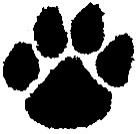 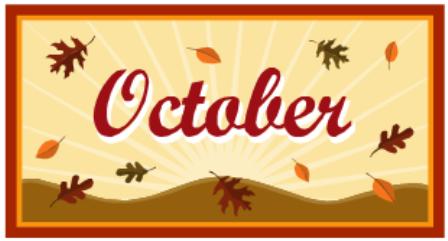 *****Reminder******Please remind your child to only purchase extras at lunch for themselves. They can purchase one ice cream a day.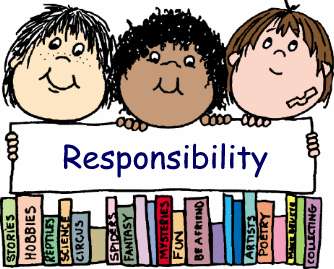 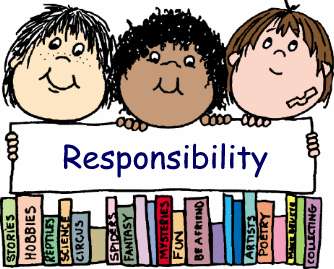 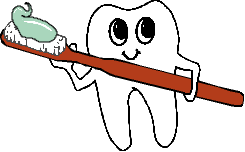 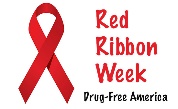 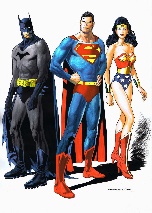 